Принято на сессии                                                                                                                                                                                                                                                                                                                                                                       Совета депутатов  от  12.02.2021г.Р Е Ш Е Н И Е    от  12 февраля 2021г.                    село  Усть-Бюр                                 № 8 О работе  Совета ветеранов и инвалидов  на территории  Усть-Бюрского сельсовета  в 2020 годуЗаслушав и обсудив Отчет о работе  Совета ветеранов и инвалидов  на территории  Усть-Бюрского сельсовета в 2020 году, представленный и.о.председателя  Усть-Бюрского Совета ветеранов и инвалидов  Маляновой Г.Г.,  в соответствии с Уставом муниципального образования Усть-Бюрский сельсовет, Совет депутатов Усть-Бюрского сельсоветаРЕШИЛ:1.  Отчет о работе  Совета ветеранов и инвалидов  на территории  Усть-Бюрского сельсовета в 2020 году  принять к сведению.      2.  Рекомендовать Совету ветеранов и инвалидов:                                                            - продолжить поисковую работу по сбору материалов  о селе,  о старожилах села для музея села;                                                                                                                                       - принять активное участие в реализации плановых мероприятий по подготовке и проведению празднования  76 годовщины Победы, чествованию Года хакасского эпоса.                                                                             3.  Рекомендовать  директору МБОУ «Усть-Бюрская СОШ» активизировать работу по оказанию посильной помощи людям пожилого возраста, проживающим на территории Усть-Бюрского сельсовета.       4. Отчет о работе  Совета ветеранов и инвалидов  на территории Усть-Бюрского сельсовета в 2020 году разместить на сайте администрации Усть-Бюрского сельсовета.       5. Направить данное решение в районный Совет ветеранов и Общество  инвалидов Усть-Абаканского района для принятия к сведению. 6. Решение вступает в силу со дня его принятия.Глава Усть-Бюрского  сельсоветаУсть-Абаканского района:                                                        Е.А.ХаритоноваОТЧЕТо работе Усть-Бюрского Совета ветеранов и инвалидовза 2020 год	Усть-Бюрский Совет ветеранов и инвалидов является общественной организацией, объединяющей пенсионеров, инвалидов, ветеранов труда, детей войны, которая активно участвует в жизни села, тесно сотрудничает с администрацией села, МКУ «Усть-Бюрский СДК», МБОУ «Усть-Бюрская СОШ», сельской библиотекой.	Согласно Положению о Совете ветеранов и инвалидов Усть-Бюрского сельсовета эта общественная организация создана с целью содействия решению социальных проблем ветеранов, пенсионеров, инвалидов, проживающих на территории Усть-Бюрского сельсовета. В 2020 году Совет ветеранов и инвалидов продолжил свою работу в составе 11 человек под руководством Белоусовой Н.П.	Все мероприятия Плана работы Совета ветеранов и инвалидов, запланированные на 2020 год не выполнены в полном объеме из-за неблагоприятной эпидемиологической обстановки.Состав Совета ветеранов и инвалидов1. Малянова Г.Г.2. Рогатина З.С.3. Валегжанина Л.Ф.4. Курлова Н.А.5. Чешуина Л.Ф.6. Жданова Т.М.7. Андреева Е.А.8. Богданова А.К.9. Гобелева В.Н.10. Финдюкова А.К.11. Терская З.О.Участие в культурной жизни селаСовет ветеранов и инвалидов при администрации Усть-Бюрского сельсовета принимает активное участие в культурно-массовых мероприятиях:- участие в «Лыжне России 2020» (накрывали стол, пекли блины, оладьи);- 09.05.2020г. возложение венка к Памятнику погибшим воинам-землякам в годы ВОВ;- 09.05.2020г. дистанционно выступили к 75-летию Победы;- с 01.10.2020г.-10.10.2020г. на территории села проведена Декада, посвященная Дню пожилого человека, организовали поздравления на дому пожилых людей с вручением сладких подарков;совместно с МКУ «Усть-Бюрский СДК» посетили теплый дом «Надежда», вручили подарки;- не проводился Новогодний утренник для детей из-за неблагоприятной эпидемиологической обстановки;- на базе сельской библиотеки работает клуб «Берегиня», предназначен для людей пожилого возраста, мероприятия не проводились из-за карантина;- участие в акции «Безымянных могил не бывает»;- шефство за 3 могилами воинов ВОВ, похороненных на муниципальном кладбище;- участие в поисковой и краеведческой работе;- продолжается сбор материалов об участниках ВОВ;- проводится работа по уточнению списков в книгу Победы (воспоминания родственников о погибших в ВОВ);- проводится сверка списков инвалидов, детей войны, проживающих на территории Усть-Бюрского сельсовета;- в январе-феврале совместно с администрацией Усть-Бюрского сельсовета оказали помощь по колке и складированию дров людям пожилого возраста;- в марте совместно с волонтерским отрядом г. Абакана, Советом молодежи «Альянс» оказали помощь одиноко проживающим жителям села по колке и складированию дров;- в течение года чествовали юбиляров (12 человек);- за 2020 год было проведено 2 заседания Совета.        Финансовый отчетСовет ветеранов и инвалидов свою деятельность проводил при финансовой поддержке администрации и спонсорской помощи Совета предпринимателей. Это позволило иметь свою кассу в 2020 году в сумме 11700 рублей + остаток денег на 01.01.2020г. в сумме 2837 рублей, общая сумма 14537 рублей. Израсходовали:-  венки умершим 1380 рублей;- «Лыжня России2020» 211 рублей;- подарки юбилярам 3305 рублей;- декада пожилого человека 2222,50 рублей.Всего израсходовали: 7118 рублей 50 копеекОстаток на 01.01.2021г.  7418рублей 50 копеек.Деньги переданы с п/о Белоусовой Н.П. в п/о Маляновой Г.Г.	На проведение мероприятий по Декаде пожилого человека и Декаде инвалидов администрация Усть-Бюрского сельсовета выделила денежные средства в сумме 10 073,14 рублей.	Задачи перед Советом ветеранов и инвалидов на 2021 год:- продолжить поисково-краеведческую работу;- шефство над памятником, погибшим в годы ВОВ;- продолжить шефство над 3 могилами умерших участников ВОВ;- продолжить работу по обращениям и жалобам, поступающим от пожилых людей;- проводить шефскую работу с одиноко проживающими престарелыми людьми.Люди старшего поколения требуют к себе внимательного и трепетного отношения. В большинстве случаев это одинокие люди. Отчет подготовила: Белоусова Н.П.,                                    председатель Усть-Бюрского Совета ветеранов и инвалидов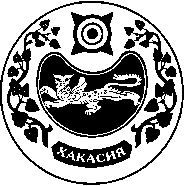 СОВЕТ ДЕПУТАТОВ  УСТЬ-БЮРСКОГО  СЕЛЬСОВЕТА